Конечно, выявив у ребенка какой-либо из этих признаков, не стоит сразу подозревать насилие, но если  они присутствуют в комплексе, на такого ребенка стоит обратить внимание и деликатно расспросить его о том, что происходит в его жизни. Если же ваши опасения подтвердились, то необходимо сразу же сообщить о преступлении в органы внутренних дел, а ребенку должна быть оказана профессиональная психологическая, медицинская и иная помощь. 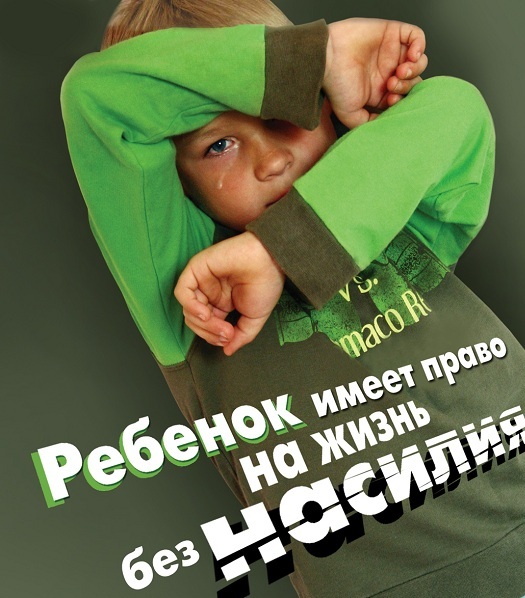 Отдел по образованию Администрации муниципального образования «Шумячский район» Смоленской областиМуниципальное бюджетное учреждение дополнительного образования "Шумячский Дом детского творчества"памятка для взрослых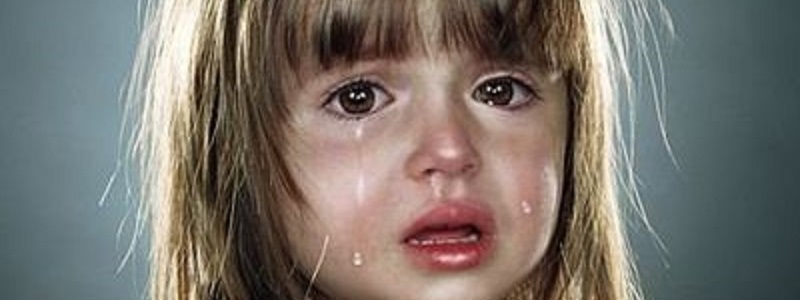 Признаки сексуального насилия у детей и подростков2018 г.УК РФ Глава 18. ПРЕСТУПЛЕНИЯ ПРОТИВ ПОЛОВОЙ НЕПРИКОСНОВЕННОСТИ И ПОЛОВОЙ СВОБОДЫ ЛИЧНОСТИСтатья 131. ИзнасилованиеСтатья 132. Насильственные действия сексуального характераСтатья 133. Понуждение к действиям сексуального характераСтатья 134. Половое сношение и иные действия сексуального характера с лицом, не достигшим шестнадцатилетнего возрастаСтатья 135. Развратные действия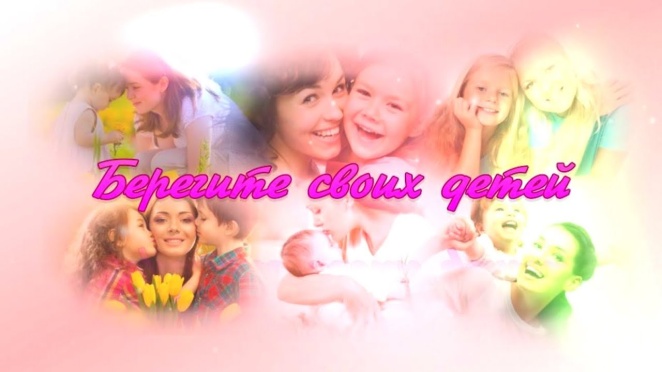 В случае сексуального насилия или действий сексуального характера изменения могут произойти как в поведении ребенка, так и в его физическом и психологическом состоянии.Изменения в поведении: изменения в выражении сексуальности ребенка:чрезвычайный интерес к играм сексуального содержания; поразительные для этого возраста знания о сексуальной жизни;соблазняющее, особо завлекающее поведение по отношению к противоположному полу и взрослым;сексуальные действия с другими детьми (начиная с младшего школьного возраста);необычная сексуальная активность: сексуальное использованием младших детей; мастурбация (начиная с дошкольного возраста), отирание половых органов о тело взрослого.Изменения в эмоциональном состоянии и общении ребенка:замкнутость, изоляция, уход в себя;депрессивность, грустное настроение;отвращение, стыд,  вина, недоверие, чувство испорченности;частая задумчивость, отстраненность (встречается у детей и подростков, начиная с дошкольного возраста);истерическое поведение, быстрая потеря самоконтроля;трудности в общении с ровесниками, избегание общения с ними, отсутствие друзей своего возраста или отказ от общения с прежними друзьями;отчуждение от братьев и сестер;терроризирование младших и детей своего возраста;жестокость по отношению к игрушкам (у младших детей);амбивалентные чувства к взрослым (начиная с младшего школьного возраста). Амбивале́нтность (от лат. ambo — «оба» и лат. valentia — «сила») — двойственность (расщепление) отношения к чему-либо, в особенности — двойственность переживания, выражающаяся в том, что один и тот же объект вызывает у человека одновременно два противоположных чувства.Изменения самосознания ребенка:падение самооценки;мысли о самоубийстве, попытки самоубийства.
появление невротических и психосоматических симптомов: боязнь оставаться в помещении наедине с определенным человеком; боязнь раздеваться (например, может категорически отказаться от участия в занятиях физкультурой или плаванием, или снимать нижнее белье  во время медицинского осмотра).